Проверочная работа
по РУССКОМУ ЯЗЫКУ
6 КЛАССДата: __________Вариант №: ___Выполнена: ФИО_________________________________
Инструкция по выполнению работы         На выполнение проверочной работы по русскому языку даётся 90 минут. Работа
включает в себя 14 заданий.
         Ответ запишите в поле ответа в тексте работы.
         При выполнении работы не разрешается пользоваться учебником, рабочими тетрадями, справочниками по грамматике, орфографическими словарями, иными справочными материалами.
         Советуем выполнять задания в том порядке, в котором они даны. Для экономии времени пропускайте задание, которое не удаётся выполнить сразу, и переходите к следующему. Если после выполнения всей работы у Вас останется время, Вы сможете
вернуться к пропущенным заданиям. Постарайтесь выполнить как можно больше заданий.Желаем успеха!___________________________________________________________________________
Заполняется учителем, экспертом или техническим специалистомОбратите внимание: в случае, если какие-либо задания не могли быть выполнены целым классом по причинам, связанным с отсутствием соответствующей темы в реализуемой школой образовательной программе, в форме сбора результатов ВПР всем обучающимся класса за данное задание вместо балла выставляется значение «Тема не пройдена». В соответствующие ячейки таблицы заполняется н/п.
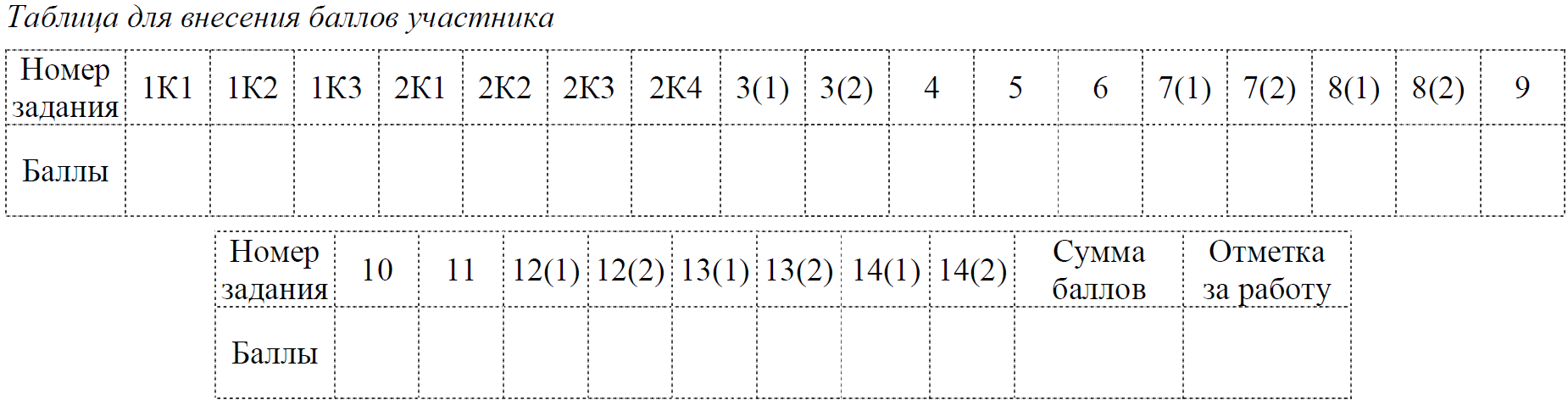 1-3Перепишите текст 1, раскрывая скобки, вставляя, где это необходимо, пропущенные буквы и знаки препинания.Текст 1         Сегодня я приш..л в лес с ра(н,нн)его утра.(4) Обильная роса сыпл..т..ся на мои с..поги и они станов..т..ся ч..рными и бл..стящими. Со..нце оз..ряет в..рхушки д..ревьев затем вл..вает..ся тонк..ми струйками в пр..светы между ветвями бл..стает на траве заг..рает..ся в крошеч..ных водя(н,нн)ых шариках росы.
         С..мейство л..сичек разм..стилось(3) возле упавшего дерева. Оно зар..сло слоем (ж..лто)зелёного мха и л..сички уютно ра(с/з)пол..жились в этом мя(г/к)ком одеяльце.
Большие кр..суют..ся зол..тист..ми(2) шля(б/п)ками, а крох..тные только выб..рают..ся из-под прошлогодн..й л..ствы.
         Рядом зам..рла изящ..ная ящерка. Она почти (не)выд..ляет..ся в травя(н,нн)ой чащ.., но глазки-бусинки зорко сл..дят за моим глянц..вым с..погом. (Не)хочу её бе(с/з)покоить и отхожу прочь. Прощай кр..савица ящерка доброго тебе дня!__________________________________________________________________________________________________________________________________________________________________________________________________________________________________________________________________________________________________________________________________________________________________________________________________________________________________________________________________________________________________________________________________________________________________________________________________________________________________________________________________________________________________________________________________________________________________________________________________________________________________________________________________________________________________________________________________________________________________________________________________________________________________________________________________________________________________________________________________________________________________________________________________________________________________________________________________________________________________________________________________________________________________________________________________________________________________________________________________________________________________________________________________________________________________________________________________________________________________________________________________________________________________________________________________________________________________________________________________________________________________________________________________________________________________________________________________________________________________________________________________________________________________________________________________________________________________________________________________________________________________________________________________________________________________________________________________________________________________________________________________________2. Выполните обозначенные цифрами в тексте 1 языковые разборы:
             (2) – морфемный и словообразовательный разборы слова;_______________________________________________________________________________________________________________________________________________________________________________________________________________________________________________________________________________________________________________________________________________________________________________________              (3) – морфологический разбор слова;________________________________________________________________________________________________________________________________________________________________________________________________________________________________________________________________________________________________________________________________________________________________________________________________________________________________________________________________________________________________________________________________________________________________________________________________________________________              (4) – синтаксический разбор предложения._________________________________________________________________________________________________________________________________________________________________________________________________________________________________________________________________________________________________________________________________________________________________________________________________________________________________________________________________________________________________________________________________________________________________________________________________________________________________________________________________________________________________________________________________________________________________________________________________________________________________________________________3. В выделенном предложении найдите слово, в котором не совпадает количество букв и звуков, выпишите это слово. Объясните причину данного несовпадения.

Ответ.___________________________________________________________________________________________________________________________________________________________________________________________________________________________4Поставьте знак ударения в следующих словах.5Над каждым словом напишите, какой частью речи оно является.В тридцати километрах от этого города расположилось наше маленькое село.6Найдите и исправьте ошибку (ошибки) в образовании формы слова (слов). Запишите правильный вариант формы слова (слов).1) экскурсия более увлекательнее
2) обоим подругам
3) известное кафе
4) двумястами экземплярами

Ответ.___________________________________________________________________________________________________________________________________________________________________________________________________________________________7Выпишите предложение, в котором нужно поставить тире. (Знаки препинания внутри предложений не расставлены.) Напишите, на каком основании Вы сделали свой выбор.1) Всем лучшим во мне я обязан книгам.
2) Книги наши добрые и верные друзья.
3) Книги поучительны и интересны.
4) Эти ребята умные и сообразительные.

Ответ.___________________________________________________________________________________________________________________________________________________________________________________________________________________________8Выпишите предложение, в котором необходимо поставить две запятые. (Знаки препинания внутри предложений не расставлены.) Напишите, на каком основании Вы сделали свой выбор.1) Река Волга впадает в Каспийское море.
2) Неторопливо несёт величественная Волга свои воды.
3) Несите большие и малые реки свои воды Волге-матушке.
4) Большие и малые реки впадают в Волгу делают её полноводной

Ответ.___________________________________________________________________________________________________________________________________________________________________________________________________________________________Прочитайте текст 2 и выполните задания 9−13.9-13Текст 2         (1)Среди разнообразных шалей и платков, выполненных отечественными мастерами, выделяются своей неповторимостью оренбургские пуховые платки. (2)Оренбургские платки вяжут вручную, вкладывая в труд всё мастерство и вдохновение. (3)При вязке используют пух коз оренбургской породы: он хорошо удерживает тепло, мягок, эластичен и поэтому легко растягивается. (4)Все эти качества пряжи придают платкам удивительные свойства: они настолько легки и тонки, что их можно свободно продеть сквозь обручальное кольцо.
         (5)Чтобы связать вручную пуховый платок, мастерице порой надо затратить до двухсот пятидесяти часов времени. (6)Сначала она руками перебирает пух, разрыхляя каждый клочок, очищая его от примесей и грубого волоса, после этого расчёсывает пух специальными двухрядными гребнями, а затем прядёт пуховые нити на коротких лёгких веретёшках. (7)Оренбургские мастерицы вяжут свои платки на обыкновенных стальных «чулочных» спицах и используют характерную вязку – двухизнаночную гладь. (8)Особенно высоко ценится платок, который связан одной мастерицей от начала до конца. (9)Готовый платок пушат и натягивают на специальные пяльцы для восстановления формы и размера.
         (10)Ценность оренбургских платков определяется не только мастерством исполнения. (11)Мотивы узора платков необычайно разнообразны и неповторимы. (12)Невозможно найти двух одинаковых платков, поскольку это исключается самой техникой исполнения – вязанием. (13)У мастериц большое количество основных мотивов узора: «рыбка», «горошек», «мышиный след», «соты», «кошачьи лапки» и многие другие. (14)Умело соединяя мелкие элементы, мастерицы получают более сложные узоры: «розетки», «шашечки», «цепочки», «змейки», «бантики», «снежинки». (15)Каждый раз создаётся новая композиция, которую из-за её усложнённости очень трудно повторить. (16)Мастерицы не пользуются какими-либо готовыми рисунками и описаниями: им легче вывязать новый рисунок, не уступающий прежним по красоте, чем воссоздать раз сделанное.(По В.Г. Смолицкому)9. Определите и запишите основную мысль текста.Ответ.______________________________________________________________________________________________________________________________________________________________________________________________________________________________________________________________________________________________________10. Составьте и запишите план текста из трёх пунктов.Ответ.______________________________________________________________________________________________________________________________________________________________________________________________________________________________________________________________________________________________________11. Что, по мнению автора текста, придаёт оренбургским платкам лёгкость и тонкость?Ответ.___________________________________________________________________________________________________________________________________________________________________________________________________________________________12. Определите и запишите лексическое значение слова «удерживать» («удерживает») из предложения 3. Подберите и запишите предложение, в котором данное многозначное слово употреблялось бы в другом значении.Ответ._________________________________________________________________________________________________________________________________________________________________________________________________________________________________________________________________________________________________________________________________________________________________________________13. Определите стилистическую окраску слова «неповторимы» из предложения 11, запишите. Подберите и запишите синоним к этому слову.Ответ.________________________________________________________________________________________________________________________________________________14Объясните и запишите значение фразеологизмаотбиться от рук. Используя не менее двух предложений, опишите ситуацию, в которой будет уместно употребление этого фразеологизма. Включите фразеологизм в одно из предложений.Ответ._________________________________________________________________________________________________________________________________________________________________________________________________________________________________________________________________________________________________________________________________________________________________________________Брала, кухонный, средствами, удобнее.